Bitte hier Foto einkleben (nicht vergessen)!Please do notforget to fixa photo here!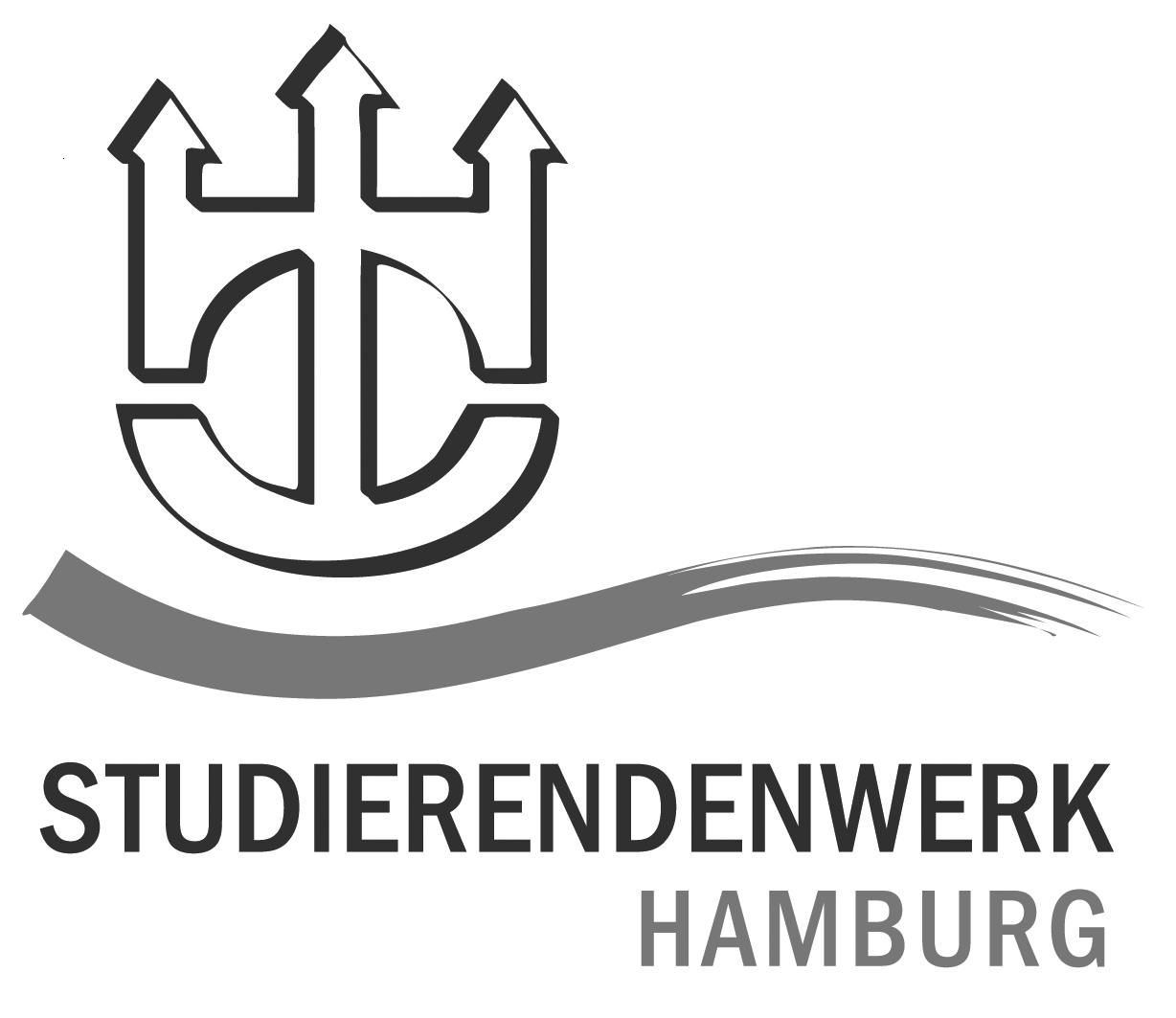 Aufnahmeantrag/Applicationfür Teilnehmer/innen an einem internationalen Hochschulprogramm – for students of an international university programmBewerbung um ein Zimmer in Studierendenwohnhäusern und - wohnanlagen des Studierendenwerks Hamburg / Application for a room in one of the halls of resi-dence of the Studierendenwerk HamburgAntragsberechtigt sind nur nicht graduierte Studierende internationaler Hochschulen, die im Rahmen eines Austauschprogramms oder einer Hochschulpartnerschaft an einer Hambur-ger Hochschule studieren.Only entitled to applicate are non-graduated students of international universities, studying within the framework of an exchange-programm or an university-partnership in . Bitte maschinell ausfüllen / please typeAntrag des/der Studierenden / Application of the studentIch bewerbe mich um einen Wohnplatz		vom	     I apply for a room (only complete months)	from	(TTMMJJJJ  nur ganze Monate)						bis	     						to	(ddmmyyyy  only complete months)Familienname/family name:	     Vorname/first name:		     Geburtstag/date of birth:	     Geburtsort/place of birth:	     Staatsangehörigkeit/nationality:	       männlich/male		  weiblich/femaleHeimatanschrift/address:	     Telefon/telephone number:	     e-mail:				     Ich nehme an folgendem Austauschprogramm teil/I participate in the following exchange programm:  LLP Erasmus		  	ERASMUS Mundus MathModsEine Bestätigung über die Teilnahme an diesem Austauschprogramm habe ich beigefügt.Enclosed please find an confirmation of the participation in this exchange programm.Name der Hamb. Hochschule/name of the university in : Fachbereich/faculty:	MINStudienfach/subject:	Mathematics________________________________________	______________________________________________Ort/location			          Datum/date	Unterschrift/signatureAngaben zum Programm/programm details:Nur von den hamburgischen Hochschul- bzw. Programmbeauftragten auszufüllen.Only to be filled out by the programm representatives of the Hamburg universities.Das Programm wird betreut durch (bitte vollständig und leserlich ausfüllen)Name:		Birgit Mehrabadi,  ProgrammkoordinatorinAnschrift:	Bundesstr. 55, 20146 HamburgTelefon:	040 42838-5108		e-mail:	birgit.mehrabadi@uni-hamburg.de_______________________________________	______________________________________________Ort					   Datum	Unterschrift